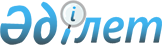 О проекте Закона Республики Казахстан "О внесении изменений и дополнений в Трудовой кодекс Республики Казахстан"Постановление Правительства Республики Казахстан от 26 августа 2010 год № 838      Правительство Республики Казахстан ПОСТАНОВЛЯЕТ:

      внести на рассмотрение Мажилиса Парламента Республики Казахстан проект Закона Республики Казахстан "О внесении изменений и дополнений в Трудовой кодекс Республики Казахстан".      Премьер-Министр

      Республики Казахстан                       К. Масимовпроект       Закон Республики Казахстан О внесении изменений и дополнений

в Трудовой кодекс Республики Казахстан      Статья 1. Внести в Трудовой кодекс Республики Казахстан от 15 мая 2007 года (Ведомости Парламента Республики Казахстан, 2007 г., № 9, ст. 65; № 19, ст. 147; № 20, ст. 152; № 24, ст. 178; 2008 г., № 21, ст. 97; № 23, ст. 114; 2009 г., № 8, ст. 44; № 9-10, ст. 50; № 17, ст. 82; № 18, ст. 84; № 24, ст. 122, 134; 2010 г., № 5, ст. 23; № 9, ст. 65) следующие изменения и дополнения:

      1) в пункте 1 статьи 1:

      подпункт 5) изложить в следующей редакции:

      "5) тяжелые работы — виды деятельности работника, связанные с постоянными передвижениями, перемещением и переноской вручную значительных (свыше 10 кг.) тяжестей и требующие больших физических усилий (расход энергии более 250 ккал/час);";

      в подпункте 14) слово "непрерывного" исключить;

      подпункт 31) изложить в следующей редакции:

      "31) трудовой стаж - время выполнения работы по трудовому договору, исчисленное календарно, а также иные периоды, включаемые в трудовой стаж в соответствии с настоящим Кодексом;";

      дополнить подпунктом 53-1) следующего содержания:

      "53-1) профессиональный стандарт - правовой акт, определяющий в конкретной области профессиональной деятельности требования к квалификации работников по различным квалификационным уровням;";

      в подпункте 56) слова "временная или стойкая утрата трудоспособности, профессиональное заболевание" заменить словами "утрата профессиональной трудоспособности";

      в подпункте 57) слова "временной или стойкой утрате трудоспособности (производственной травме или профессиональному заболеванию)" заменить словами "утрате профессиональной трудоспособности";

      в подпункте 60) слова "уполномоченные работниками физические и (или) юридические лица" заменить словами "физические и (или) юридические лица, уполномоченные работниками в порядке, установленном законодательными актами Республики Казахстан";

      дополнить подпунктом 60-1) следующего содержания:

      "60-1) специализированные организации по проведению аттестации производственных объектов - организации по проведению аттестации производственных объектов по условиям труда, обладающие квалифицированными кадрами и имеющие в своем составе лаборатории по лабораторным и инструментальным исследованиям факторов производственной среды и условий труда или имеющие договоры с лабораториями, осуществляющими такие виды услуг;";

      в подпункте 62) слово "относительно" исключить;

      в подпункте 63):

      после слов "производственная травма," дополнить словами "профессиональное заболевание,";

      слова "временной или стойкой утрате трудоспособности, профессиональному заболеванию" заменить словами "утрате профессиональной трудоспособности";

      в подпункте 67) слова ", цехов, участков, рабочих мест" заменить словами "(цехов, участков, рабочих мест, а также иных, отдельно стоящих подразделений организаций, осуществляющих производственную деятельность)";

      2) пункт 2 статьи 10 дополнить словами "и не подлежат применению";

      3) пункт 3 статьи 11 дополнить словами "и не подлежат применению";

      4) в статье 12:

      в пункте 2 слова "в комиссию, образованную в соответствии со статьей 266 настоящего Кодекса" заменить словами "представителям работников";

      в пункте 3 слова "в комиссии" заменить словами "представителями работников";

      в пункте 4 слово "комиссии" заменить словами "представителей работников";

      в подпункте 2) пункта 5 слова "либо издать акт в предложенной им редакции" исключить;

      в пункте 6 слово "нормативный" исключить;

      5) подпункт 21) статьи 16 изложить в следующей редакции:

      "21) определяет список производств, цехов, профессий и должностей, перечень тяжелых работ, работ с вредными (особо вредными) и (или) опасными условиями труда, работа в которых дает право на сокращенную продолжительность рабочего времени, на дополнительный оплачиваемый ежегодный трудовой отпуск и на повышенный размер оплаты труда, а также порядок их предоставления;";

      6) в статье 17:

      в подпункте 8) слово "труда." заменить словом "труда;";

      дополнить подпунктом 9) следующего содержания:

      "9) осуществляют мониторинг аттестации производственных объектов по состоянию условий труда.";

      7) в подпункте 22) пункта 1 статьи 22 слова "безопасности и охраны труда" заменить словами "трудовых и непосредственно связанных с ними отношений";

      8) в пункте 2 статьи 23:

      в подпункте 6) слова "с актами работодателя" заменить словами "с правилами внутреннего трудового распорядка в организации, иными актами работодателя, имеющими непосредственное отношение к работе (трудовой функции) работника,";

      в подпункте 23) слово "Кодекса." заменить словом "Кодекса;";

      дополнить подпунктом 24) следующего содержания:

      "24) обеспечивать ведение реестров или других документов, определяемых работодателем, в которых указываются фамилия, имя, отчество и дата рождения работников моложе 18 лет.";

      9) пункт 3 статьи 28 дополнить словами "и не подлежат применению";

      10) в подпункте 2) пункта 1 статьи 29:

      часть вторую изложить в следующей редакции:

      "При продлении срока трудового договора, он считается заключенным на неопределенный срок.";

      дополнить частями третьей и четвертой следующего содержания:

      "В случае повторного заключения трудового договора с работником, заключенного на определенный срок не менее одного года, по выполняемой им трудовой функции, он также считается заключенным на неопределенный срок.

      Положение части второй и третьей подпункта 2) настоящего пункта не распространяются на лиц, осуществляющих трудовую деятельность на основании разрешения на привлечение иностранной рабочей силы.";

      в части четвертой слово "суток" заменить словами "последнего рабочего дня (смены)";

      11) в статье 31:

      подпункт 2) пункта 1 дополнить словами "или удостоверение оралмана";

      пункт 2 дополнить словами ", а также иными законодательными актами";

      12) в пункте 2 статьи 33 слова "трехдневный срок" заменить словами "течении трех рабочих дней";

      13) в статье 34:

      подпункт 4) изложить в следующей редакции:

      "4) справка о заработной плате работника;";

      дополнить подпунктами 5-1), 5-2) следующего содержания:

      "5-1) выписки из накопительного пенсионного фонда о перечисленных пенсионных взносах;

      5-2) сведения из Фонда обязательного социального страхования о произведенных социальных отчислениях";

      14) в пункте 5 статьи 36:

      абзац вторую исключить;

      абзац третью изложить в следующей редакции:

      "лиц, окончивших организации послесреднего, высшего и послевузовского образования не позднее одного года со дня его окончания впервые поступающих на работу по полученной специальности;";

      15) дополнить статьей 40-1 следующего содержания:

      "Статья 40-1. Совмещение должностей (расширение зоны

                    обслуживания) и выполнение обязанностей временно

                    отсутствующего работника

      С письменного согласия работника ему может быть поручено выполнение наряду с работой, определенной трудовым договором, дополнительной работы по другой или такой же должности за дополнительную оплату, согласно статье 131 настоящего Кодекса.

      Поручаемая работнику дополнительная работа по другой должности может осуществляться путем совмещения должностей. Поручаемая работнику дополнительная работа по такой же должности может осуществляться путем расширения зон обслуживания. Для исполнения обязанностей временно отсутствующего работника без освобождения от работы, определенной трудовым договором, работнику может быть поручена дополнительная работа как по другой, так и по такой же должности.

      Срок, в течение которого работник будет выполнять дополнительную работу, ее содержание и объем устанавливаются работодателем с письменного согласия работника.

      Работник имеет право досрочно отказаться от выполнения дополнительной работы, а работодатель - досрочно отменить поручение о ее выполнении, предупредив об этом другую сторону в письменной форме не позднее чем за три рабочих дня.";

      16) в статье 45:

      в пункте 2:

      после слов "установления инвалидности" дополнить словами ", либо установления утраты профессиональной трудоспособности, временно";

      слово "ущерба" заменить словом "вреда";

      в пункте 3 слово "перевода на другую" заменить словами "временного перевода на более легкую";

      17) в части первой пункта 2 статьи 48 после слов "условий труда" дополнить словами ", произошедшими по причинам, указанным в пункте 1 настоящей статьи,";

      18) статью 50 дополнить пунктом 2-1 следующего содержания:

      "2-1. Работодатель имеет право отстранить от работы работника, не обеспечившего сохранность имущества и других ценностей, переданных работнику на основании письменного договора о принятии на себя полной материальной ответственности.";

      19) пункт 2 статьи 53 дополнить частью второй следующего содержания:

      "В случае, если истечение срока выпадает на день, когда работник отсутствует на работе в связи с временной нетрудоспособностью или находится в межвахтовом (или межсменном) отдыхе, то действие договора прекращается в день, указанный в трудовом договоре.";

      20) в пункте 1 статьи 54:

      подпункт 7) дополнить словами ", а также в случае отказа от прохождения медицинского освидетельствования";

      в подпункте 15):

      после слова "при заключении трудового договора," дополнить словом "либо переводе на другую работу,";

      дополнить словами "или переводе на другую работу";

      21) в статье 55 слова "за исключением случая, предусмотренного подпунктом 1) пункта 1 статьи 54 настоящего Кодекса", заменить словами "за исключением случаев, предусмотренных подпунктами 1) и 17) пункта 1 статьи 54 настоящего Кодекса";

      22) в статье 56:

      в пункте 3 слова "заключением медико-социальной экспертизы" заменить словами "медицинским заключением";

      в пункте 6:

      в части первой после слов "недостаточной квалификации" дополнить словами "в соответствии с подпунктом 3) пункта 1 статьи 54 настоящего Кодекса";

      часть вторую дополнить словами ", изданным по согласованию с представителями работников";

      дополнить пунктами 7, 8 следующего содержания:

      "7. Нахождение работника на работе в состоянии, указанном в подпункте 7) пункта 1 статьи 54 настоящего Кодекса, должно быть подтверждено медицинским заключением.

      Решение о направлении работника на медицинское освидетельствование принимается уполномоченным работодателем должностным лицом.

      В случае отказа работника от прохождения медицинского освидетельствования составляется соответствующий акт.

      8. Расторжение трудового договора в соответствии с подпунктом 17) пункта 1 статьи 54 настоящего Кодекса, допускается после предъявления работником листка нетрудоспособности.";

      23) в пункте 4 статьи 57 после слов "семидневного срока" дополнить словами "со дня письменного уведомления";

      24) в пункте 1 статьи 58:

      в подпункте 1) слова "не позднее чем в трехдневный срок" исключить;

      дополнить подпунктом 2-1) следующего содержания:

      "2-1) при отзыве местными исполнительными органами разрешения на привлечение иностранной рабочей силы;";

      25) в заголовках статьи 58, 59, 61 слово "Прекращение" заменить словами "Основания прекращения";

      26) в статье 59:

      в подпункте 4) пункта 1 после слов "отказа работника от" дополнить словом "временного";

      в пункте 3 после слов "трудового договора" дополнить словами "по обстоятельствам, указанным в пункте 1 настоящей статьи";

      27) в статье 61:

      в пункте 2 слова "с ним заключается" заменить словами "вносятся соответствующие изменения в";

      в пункте 3 слова "в случаях, предусмотренных подпунктами 1), 3)" заменить словами "в случае, предусмотренном подпунктом 1)";

      28) пункт 1 статьи 63 дополнить частью второй следующего

содержания:

      "В случае, когда в день прекращения трудового договора выдать трудовую книжку работнику невозможно в связи с его отсутствием либо отказом от ее получения, работодатель обязан в течении десяти рабочих дней направить работнику уведомление о необходимости явиться за трудовой книжкой либо получить его согласие на отправление ее по почте.";

      29) в статье 65:

      подпункт 3) дополнить словами ", либо уполномоченными государственными органами с предварительным уведомлением и получением согласия работника.";

      подпункт 6) исключить;

      в подпункте 7) слово "Казахстан." заменить словом "Казахстан;";

      дополнить подпунктом 8) следующего содержания:

      "8) в случае изменения персональных данных работник обязан в течении десяти рабочих дней сообщить об этом работодателю.";

      30) подпункт 3) пункта 5 статьи 73 дополнить словами "или межвахтовом отдыхе";

      31) в пункте 3 статье 84 слова "за один месяц" заменить словами "за десять дней";

      32) в пункте 3 статьи 89 слова "подпунктом 1)" заменить словами "подпунктами 1) и 4)";

      33) в статье 90:

      в подпункте 3) слово "работником." заменить словом "работником;";

      дополнить подпунктом 4) следующего содержания:

      "4) для оказания экстренной и неотложной помощи гражданам, которым угрожает потеря здоровья или гибель.";

      34) в статье 97:

      в пункте 2 слово "разрешения" заменить словом "акта";

      дополнить пунктом 4 следующего содержания:

      "4. В целях рационального использования рабочего времени в период национальных и государственных праздников, а также в случаях предусмотренных пунктом 4 статьи 96 настоящего Кодекса Правительство Республики Казахстан вправе переносить выходные дни на другие рабочие дни.";

      35) статью 100 дополнить пунктом 2-1 следующего содержания:

      "2-1. Работникам предоставляются следующие виды оплачиваемых ежегодных трудовых отпусков:

      1) основной оплачиваемый ежегодный трудовой отпуск;

      2) дополнительный оплачиваемый ежегодный трудовой отпуск.";

      36) в статье 101:

      в заголовке после слова "Продолжительность" дополнить словом "основного";

      слово "Оплачиваемый" заменить словами "Основной оплачиваемый";

      37) подпункт 3) статьи 104 дополнить словами ", в том числе время нахождения в отпуске по беременности и родам";

      38) пункт 5 статьи 105 дополнить словами ", а в случае предоставления трудового отпуска вне графика, в срок, согласованный сторонами трудового договора, но не позднее первой декады следующего месяца";

      39) в пункте 1 статьи 107:

      слова "трудовым, коллективным договорами," исключить;

      дополнить словами ", либо устанавливается по соглашению сторон.";

      40) в статье 108:

      в заголовке статьи слова "или продления" исключить;

      в абзаце первом пункта 1 слова "может быть перенесен или продлен" заменить словом "переносится";

      в пункте 2 слова "может быть продлен или перенесен" заменить словом "переносится";

      41) в пункте 4 статьи 122 слова "или размер месячной тарифной ставки работника первого разряда" исключить;

      42) статью 125 дополнить пунктами 4, 5, 6 и 7 следующего содержания:

      "4. Порядок разработки, пересмотра, апробации и применения, структура профессиональных стандартов определяются уполномоченным государственным органом по труду с учетом мнения республиканских объединений работодателей и республиканских объединений работников.

      5. Профессиональные стандарты разрабатываются уполномоченными государственными органами соответствующих сфер деятельности совместно с отраслевыми объединениями работодателей и отраслевыми объединениями работников.

      6. Утверждение профессиональных стандартов, осуществляется уполномоченными государственными органами соответствующих сфер деятельности по согласованию с уполномоченным государственным органом по труду.

      7. Уполномоченный государственный орган по труду осуществляет ведение Реестра профессиональных стандартов по установленной им форме.";

      43) в пункте 4 статьи 126 слова "(относительно постоянной части заработной платы)" исключить;

      44) в статье 127 после слов "в полуторном размере" дополнить словами ", исходя из тарифной ставки (должностного оклада) работника";

      45) в статье 128 слова "дневной (часовой) ставки" заменить словами "тарифной ставки (должностного оклада)";

      46) в статье 129 слова "дневной (часовой) ставки" заменить словами "тарифной ставки (должностного оклада)";

      47) в статье 137:

      пункт 1 дополнить словами "и настоящей статьей Кодекса";

      пункт 2 изложить в следующей редакции:

      "2. Удержания из заработной платы работника для погашения его задолженности перед организацией, в которой он работает, могут производиться на основании акта работодателя:

      для возмещения неотработанного аванса, выданного работнику в счет заработной платы;

      для возврата сумм, излишне выплаченных работнику вследствие счетных ошибок;

      при прекращении трудового договора по инициативе работника до окончания того рабочего периода, в счет которого он ранее получил ежегодный оплачиваемый трудовой отпуск, за неотработанные дни отпуска;

      для возмещения причиненного ущерба (вреда) работодателю при наличии письменного согласия работника.";

      48) в пункте 2 статьи 140:

      в подпункте 2) слово "образования." заменить словом "образования;";

      дополнить подпунктом 3) следующего содержания:

      "3) в иных организациях, осуществляющих профессиональную подготовку, переподготовку и повышение квалификации кадров.";

      49) в пункте 3-1 статьи 159:

      в подпункте 4) слово "средств." заменить словом "средств;";

      дополнить подпунктом 5) следующего содержания:

      "5) за дни временной нетрудоспособности, приходящиеся на оплачиваемый ежегодный трудовой отпуск.";

      50) в статье 185:

      заголовок изложить в следующей редакции:

      "Статья 185. Ограничение прекращения трудового договора";

      в пункте 2 после слов "более недель" дополнить словами ", кроме случаев замещения отсутствующего работника";

      51) пункт 1 статьи 186 дополнить словами "согласно Списку работ, на которых запрещается применение труда женщин";

      52) в статье 189 слова "женщины, имеющей ребенка (детей) в возрасте до трех лет, отца, усыновителя, удочерителя, воспитывающего детей в возрасте до трех лет без матери" заменить словами "одного из родителей (усыновителя, удочерителя), имеющего ребенка (детей) в возрасте до трех лет";

      53) статью 191 дополнить частью второй следующего содержания:

      "До предоставления беременной женщине другой работы, исключающей воздействие неблагоприятных производственных факторов, она подлежит освобождению от работы с сохранением средней заработной платы за все пропущенные вследствие этого рабочие дни за счет средств работодателя.";

      54) в пункте 1 статьи 193 после слова "Женщинам" дополнить словами "по их заявлению и на основании выданного в установленном порядке листка нетрудоспособности";

      55) в статье 195:

      подпункт 3) пункта 1 изложить в следующей редакции:

      "3) бабушке, деду, другому родственнику, фактически воспитывающему ребенка оставшегося без попечения родителей либо опекуну;";

      дополнить пунктом 5 следующего содержания:

      "5. В случае выхода на работу до истечения отпуска без сохранения заработной платы по уходу за ребенком до достижения им возраста трех лет работник обязан предупредить работодателя о своем намерении за месяц до начала работы.";

      56) в статье 202:

      в пункте 2:

      слова "а также" исключить;

      после слов "рабочего времени," дополнить словами "а также порядок его предоставления";

      дополнить пунктом 3 следующего содержания:

      "3. Продолжительность сокращенного рабочего времени может быть изменена на основе результатов аттестации производственных объектов по условиям труда с учетом фактического состояния условий труда на рабочих местах и устанавливается в коллективном договоре и (или) трудовом договоре.";

      57) в статье 203:

      слова "Дополнительные оплачиваемые" заменить словами "1. Дополнительные оплачиваемые";

      слово "условия" заменить словом "порядок";

      дополнить пунктом 2 следующего содержания:

      "2. Продолжительность дополнительного отпуска может быть изменена на основе результатов аттестации производственных объектов по условиям труда с учетом фактического состояния условий труда на рабочих местах и устанавливается в коллективном договоре и (или) трудовом договоре.";

      58) в статье 204:

      в части второй:

      слова "а также" исключить;

      после слов "условиями труда" дополнить словами ", работа в которых дает право на повышенный размер оплаты труда, а также порядок его предоставления";

      часть третью изложить в следующей редакции:

      "Повышенный размер оплаты труда может быть изменен на основе результатов аттестации производственных объектов по условиям труда с учетом фактического состояния условий труда на рабочих местах и устанавливается в коллективном договоре и (или) трудовом договоре.";

      59) в части первой пункта 2 статьи 210 после слов "работ жильем" дополнить словом "и организовать их питание";

      60) в пункте 1 статье 239:

      в части первой слова "оплачиваемые ежегодные трудовые отпуска" заменить словами "основной оплачиваемый ежегодный трудовой отпуск";

      в части второй после слов "длительная продолжительность" дополнить словом "основного";

      61) заголовок главы 27 дополнить словами "и работников назначаемых (избираемых) собственником имущества или уполномоченным им лицом (органом) либо уполномоченным органом юридического лица";

      62) в части второй статьи 252 после слов "в размере," дополнить словами "на условиях и в порядке";

      63) в статье 254:

      заголовок дополнить словами "и работников, назначаемых (избираемых) собственником имущества или уполномоченным им лицом (органом) либо уполномоченным органом юридического лица";

      в части первой слова ", учредительными документами" исключить;

      дополнить частью второй следующего содержания:

      "Особенности регулирования труда работников назначаемых (избираемых) собственником имущества или уполномоченным им лицом (органом) либо уполномоченным органом юридического лица, определяются законами Республики Казахстан.";

      64) в статье 266:

      в пункте 1 слова ", обсуждения проектов актов работодателя, издание которых в соответствии с настоящим Кодексом осуществляется с учетом мнения или по согласованию с представителями работников" исключить;

      в пункте 3 слова "может ежемесячно перечислять" заменить словами "ежемесячно перечисляет";

      65) в пункте 2 статьи 275 слова "соответствующими исполнительными органами," заменить словами "уполномоченными государственными органами соответствующей сферы деятельности,";

      66) пункт 6 статьи 276 дополнить словами "и не подлежат применению";

      67) в статье 282:

      часть первую пункта 1 после слова "проекта" дополнить словами "и заключения";

      пункт 9 изложить в следующей редакции:

      "9. Подписанный сторонами коллективный договор работодатель обязан в месячный срок представить в территориальное подразделение уполномоченного органа по труду для мониторинга.";

      68) в статье 284:

      в пункте 1:

      подпункт 2) изложить в следующей редакции:

      "2) о порядке индексации заработной платы, о выплате пособий и компенсационных выплат, в том числе при несчастных случаях;"

      в подпункте 6) слова ", о гарантиях медицинского страхования работников и их семей, об охране окружающей среды" исключить;

      подпункт 7) исключить;

      в пункте 2:

      подпункт 13) исключить;

      дополнить подпунктом 16-1) следующего содержания:

      "16-1) о гарантиях медицинского страхования работников и их семей, об охране окружающей среды;";

      пункт 3 дополнить словами "и не подлежат применению";

      69) пункт 3 статьи 285 дополнить частью второй следующего содержания:

      "Порядок присоединения определяется в коллективном договоре.";

      70) в статье 287:

      часть первую исключить;

      часть вторую изложить в следующей редакции:

      "С членами представительных органов работников, участвующих в коллективных переговорах, в период их ведения не может быть расторгнут трудовой договор по инициативе работодателя без согласия соответствующего представительного органа (кроме случаев ликвидации организации).";

      71) в пункте 1 статьи 288 после слов "о требованиях работников" дополнить словами "по вопросам применения трудового законодательства Республики Казахстан, выполнения или изменения условий соглашений, трудового и (или) коллективного договоров, актов работодателя";

      72) пункт 1 статьи 289 изложить в следующей редакции:

      "1. Требования работников по вопросам установления и изменения условий и оплаты труда, заключения, изменения и выполнения коллективных договоров и соглашений между работниками и работодателем, объединением работодателей формируются и утверждаются на общем собрании (конференции) работников.

      Собрание работников считается правомочным при наличии не менее половины от общего числа работников организации, а конференция - при наличии не менее двух третей делегатов, избранных работниками в соответствии с протокольными решениями.

      Решения собрания (конференции) работников считаются принятыми большинством голосов участников.";

      73) в статье 290 слова "семи календарных" заменить словами "пяти рабочих";

      74) часть третью пункта 4 статьи 303 дополнить словами ", а забастовка прекращению";

      75) статью 305 дополнить словами ", за исключением случаев признания судом забастовки незаконной";

      76) в пункте 1 статьи 308 слово "критерии" заменить словом "нормативы";

      77) пункт 4 статьи 313 изложить в следующей редакции:

      "4. Руководящие работники и лица, ответственные за обеспечение безопасности и охраны труда, организаций, осуществляющих производственную деятельность, периодически, не реже одного раза в три года, обязаны пройти обучение и проверку знаний по вопросам безопасности и охраны труда в организациях осуществляющих профессиональную подготовку, переподготовку и повышение квалификации кадров.

      Список лиц, подлежащих обучению и проверке знаний, утверждается актом работодателя.";

      78) в пункте 1 статьи 317:

      подпункт 6) дополнить словами "; обеспечить работников средствами индивидуальной и коллективной защиты";

      подпункт 7) изложить в следующей редакции:

      "7) предоставлять уполномоченному государственному органу по труду и его территориальным подразделениям, по их письменному запросу необходимую информацию о состоянии безопасности, условий и охраны труда, включая информацию об аттестации производственных объектов по состоянию условий труда в организациях;";

      подпункт 10) изложить в следующей редакции:

      "10) обеспечить организацию проведения с участием представителей работников периодической аттестации производственных объектов по состоянию условий труда;";

      79) часть третью статьи 318 дополнить словами "или актом работодателя";

      80) в пункте 1 статьи 319 слово "критерии" заменить словом "нормативы";

      81) пункт 3 статьи 320 исключить;

      82) дополнить статьей 320-1 следующего содержания:

      "Статья 320-1. Аттестация производственных объектов

                     по условиям труда

      1. Аттестация производственных объектов по условиям труда проводится специализированными организациями периодически не реже чем один раз в пять лет, а также обязательно после реконструкции, модернизации, установления новой техники или технологии.

      2. Порядок проведения обязательной периодической аттестации по условиям труда определяется уполномоченным государственным органом по труду.

      3. Внеочередная аттестация производственных объектов проводится в случаях:

      1) реконструкции, модернизации, установления новой техники или технологии;

      2) по требованию органа государственного надзора и контроля за безопасностью и охраной труда при выявлении нарушения порядка проведения аттестации производственных объектов по условиям труда.

      Результаты внеочередной аттестации оформляются в виде приложения к материалам предшествующей аттестации производственного объекта по условиям труда.

      4. Контроль над своевременностью и качеством проведения аттестации производственных объектов осуществляется государственными инспекторами труда.";

      83) в статье 321:

      в пункте 2 после слов "иметь соответствующие" дополнить словами "технические паспорта (сертификат),";

      в пункте 4 слова "по возможности" исключить;

      84) в статье 322:

      в пункте 2:

      в подпункте 7) слово "работодателя." заменить словом "работодателя;";

      дополнить подпунктом 8) следующего содержания:

      "8) перед началом или по окончании рабочего времени работников, работающих вахтовым методом по пути следования с места проживания в период вахты на работу или обратно на транспорте, представленном работодателем.";

      подпункт 1) пункта 3 изложить в следующей редакции:

      "1) при выполнении пострадавшим по собственной инициативе работ или иных действий, не входящих в функциональные обязанности работника и не связанных с интересом работодателя, в том числе в период междусменного отдыха при работе вахтовым методом, перерыва для отдыха и приема пищи;";

      в пункте 4 после слов "организаций здравоохранения" дополнить словами "не позднее двух рабочих дней";

      85) в статье 325:

      в пункте 8 после слова "разрушений" дополнить словом ", пожара";

      дополнить пунктом 9 следующего содержания:

      "9. Несчастные случаи с тяжелым или смертельным исходом, о которых не было своевременно сообщено в территориальные подразделения государственной инспекции труда, расследуются государственным инспектором труда по заявлению пострадавшего или иных лиц в течение десяти дней со дня регистрации заявления и оформляются его заключения.";

      86) в статье 326:

      в части первой пункта 4 дополнить словами "на бумажном и электронном носителе";

      в части первой пункта 6 слова ", возникшие в ходе расследования" исключить;

      87) пункт 5 статьи 328 дополнить частью второй следующего содержания:

      "Уполномоченные должностные лица, осуществляющие государственный контроль за соблюдением участниками регионального финансового центра города Алматы трудового законодательства Республики Казахстан приравниваются к государственным инспекторам труда и осуществляют полномочия, предусмотренные настоящим Кодексом.";

      88) в подпункте 5) статьи 330 после слов "более трех" дополнить словом "рабочих";

      89) подпункт 1) статьи 331 дополнить словами ", за исключением соблюдения требований по безопасности и охране труда на работах в подземных условиях опасных производственных объектов";

      90) в пункте 1 статьи 338 после слов "включает в себя организацию" дополнить словами "создания и внедрения системы управления охраной труда,";

      91) статью 339 изложить в следующей редакции:

      "Статья 339. Механизм осуществления внутреннего контроля по

                   безопасности и охране труда

      1. В целях осуществления внутреннего контроля за соблюдением требований безопасности и охраны труда в организациях, осуществляющих производственную деятельность с численностью более 50 работников работодатель создает службу безопасности и охраны труда, которая подчиняется непосредственно первому руководителю организации или лицу им уполномоченному.

      2. Типовое положение о службе безопасности и охраны труда в организации утверждается уполномоченным государственным органом по труду.

      3. Работодатель с численностью работников до 50 человек вводит должность специалиста по безопасности и охране труда с учетом специфики деятельности либо обязанности по безопасности и охране труда возлагает на другого специалиста.

      4. Служба безопасности и охраны труда вправе:

      1) беспрепятственно посещать и осматривать производственные, бытовые и другие помещения;

      2) осуществлять контроль за разработкой и выполнением профилактических мероприятий по созданию безопасных и здоровых условий труда, предупреждению производственного травматизма и профессиональных заболеваний в структурных подразделениях организации;

      3) выдавать работникам структурных подразделений организации обязательные для выполнения указания о принятия мер по устранению выявленных нарушений по безопасности и охране труда.

      5. Служба безопасности и охраны труда обязана:

      1) ежемесячно проводить анализ состояния и причин производственного травматизма и профессиональных заболеваний в организации и разрабатывать мероприятия по их предупреждению;

      2) организовывать обучение, проверку знаний по вопросам безопасности и охраны труда работников организации;

      3) обеспечивать соблюдение порядка расследования несчастных случаев на производстве в организациях.";

      92) дополнить статьей 339-1 следующего содержания:

      "Статья 339-1. Комитет (комиссия) по безопасности и охране

                     труда в организациях

      1. По инициативе работодателя и (или) по инициативе работников либо их представителей создается комитет (комиссия) по охране труда. В ее состав на паритетной основе входят представители работодателя, представители профсоюзной организации или иных уполномоченных работниками представителей.

      2. Комитет (комиссия) по охране труда организует совместные действия работодателя и работников по обеспечению требований охраны труда, предупреждению производственного травматизма и профессиональных заболеваний, а также организует проведение проверок условий и охраны труда на рабочих местах и информирование работников о результатах указанных проверок, сбор предложений к разделу коллективного договора (соглашения) об охране труда.".

      Статья 2. Настоящий Закон вводится в действие по истечении десяти календарных дней после его первого официального опубликования.      Президент

      Республики Казахстан
					© 2012. РГП на ПХВ «Институт законодательства и правовой информации Республики Казахстан» Министерства юстиции Республики Казахстан
				